Xử trí sơ cứu khi bị rắn lục xanh đuôi đỏ cắn13:21, 10/07/2015Trong thời gian gần đây, tại các bệnh viện thành phố đã tiếp nhận và xử trí nhiều trường hợp bệnh nhân bị rắn lục xanh đuôi đỏ cắn. Khi gặp những trường hợp này, người dân cần biết cách xử trí sơ cứu và phòng ngừa rắn cắn nhằm kịp thời cấp cứu nạn nhân.Rắn lục xanh đuôi đỏ thuộc họ Rắn lục (Viperidae) giống Cryptelytrops. Họ Rắn lục có nhiều giống và loài khác nhau nhưng có chung độc tính là gây rối loạn đông máu, chảy máu. Rắn Cryptelytrops albolabris (tên cũ: Trimesurus albolabris) có tên Việt Nam là Rắn lục xanh đuôi đỏ, phân bố trên cả nước, rắn thường sống trên cây.Bệnh nhân bị rắn lục xanh đuôi đỏ cắn là một tình trạng cấp cứu cần phải được theo dõi sát tại khoa Cấp cứu hoặc khoa Hồi sức chống độc. Bệnh nhân bị rắn lục xanh đuôi đỏ cắn có rối loạn đông máu phải được điều trị ở nơi có khả năng truyền máu (hoặc các chế phẩm máu) và có huyết thanh kháng nọc rắn lục.Cơ chế sinh bệnh: rối loạn đông máu do nọc rắn lục xanh đuôi đỏ là do tiêu thụ hoặc ức chế các yếu tố đông máu, người bệnh rơi vào tình trạng như đông máu nội mạch rải rác (DIC), một mặt tạo ra các fibrin hoà tan, làm xuất hiện các cục huyết khối nhỏ rải rác trong lòng mạch, đồng thời quá trình tiêu fibrin dẫn đến tiêu thụ quá nhiều các yếu tố đông máu và hậu quả là xuất huyết và thiếu máu tổ chức gây thiếu ôxy tổ chức. Chảy máu trong các khối cơ lớn có thể gây hội chứng khoang.Cách nhận biết bệnhĐa số bệnh nhân bị rắn lục cắn vào tay, chân trong quá trình lao động. Có 2 đặc điểm nhận biết sau:Tại chỗ- Vết cắn: biểu hiện có 2 dấu răng (móc độc) cách nhau khoảng 1 cm.- Vài phút sau khi bị cắn sưng nề nhanh, đau nhức nhiều kèm theo tại chỗ cắn máu chảy liên tục không tự cầm.- Sau khoảng 6 giờ phần tổn thương sưng nề lan rộng từ vết cắn có thể đến gốc chi dẫn đến toàn chi sưng to, đau nhức, tím, xuất huyết dưới da, xuất huyết trong cơ.- Có thể có bọng nước, xuất huyết trong bọng nước. Có thể nhiễm khuẩn tại chỗ, hội chứng khoang.Toàn thân- Chóng mặt, lo lắng.- Tuần hoàn: có thể xuất hiện tình trạng sốc do mất máu: tụt huyết áp, da đầu chi lạnh ẩm, lơ mơ, thiểu niệu, vô niệu. Có thể có sốc phản vệ do nọc rắn.- Huyết học: chảy máu tự phát tại chỗ, nơi tiêm truyền, chảy máu chân răng. Chảy máu trong cơ, chảy máu tiêu hóa, tiết niệu, chảy máu âm đạo, chảy máu phổi, não.- Có thể có suy thận cấp.Bệnh nhân bị rắn lục xanh đuôi đỏ cắn cần được sơ cứu thích hợp, vận chuyển nhanh chóng và an toàn tới các khoa Cấp cứu hoặc khoa Hồi sức chống độc. Các bệnh nhân có chảy máu hoặc có xét nghiệm đông máu 20 phút tại giường dương tính phải được điều trị bằng huyết thanh kháng nọc rắn lục và/hoặc truyền máu và các chế phẩm máu.Sơ cứu rắn độc cắn- Trấn an và giảm lo lắng cho bệnh nhân.- Rửa vết thương.- Cởi bỏ đồ trang sức ở chi bị cắn tránh gây chèn ép khi chi sưng nề.- Băng ép tại chỗ cắn trở lên gốc chi hoặc garô tĩnh mạch, không garô động mạch.- Không để bệnh nhân tự đi lại. Bất động chi bị cắn bằng nẹp.- Không chích rạch tại vết cắn. Ngay sau khi bệnh nhân bị cắn có thể nặn, hút máu tại vết cắn để loại trừ bớt nọc độc.- Nếu đau nhiều: giảm đau bằng paracetamol uống.- Nếu tụt huyết áp, đe dọa sốc do mất máu hoặc phản vệ đặt ngay một đường truyền tĩnh mạch ngoại vi (đặt ở chi khác chi bị cắn) để truyền dịch.- Phải chuyển nạn nhân đến bệnh viện ngay không được để mất quá nhiều thời gian tìm thầy lang thuốc lá.Phòng ngừa- Phát quang bờ cây bụi rậm quanh nhà, không bắc giàn hoa, dây leo…ở sân trước nhà, trồng xả hoặc rắc bột lưu huỳnh quanh nhà là những biện pháp xua đuổi rắn có thể và nên áp dụng nhất là ở những vùng có nhiều rắn.- Khi vào rừng hoặc những nơi nghi có rắn lục phải đội mũ rộng vành, mặc quần áo dài, đi giày cao cổ và nên khua gậy xua đuổi rắn.(Trích theo Hướng dẫn chẩn đoán và điều trị rắn lục xanh đuôi đỏ cắn ban hành theo Quyết định số 51/QĐ-BYT ngày 12 tháng 12 năm 2014 của Bộ trưởng Bộ Y tế)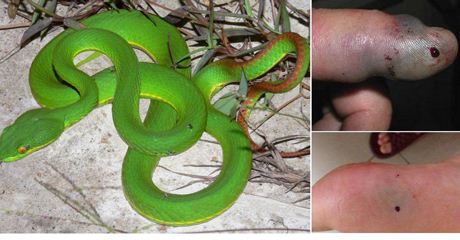 Ảnh: tinmoi.vnNhững cơ sở điều trị rắn độc cắn* Người lớn:- Bệnh viện Chợ Rẫy (SĐT : 08.3866.4137 và bấm số nội bộ 144)hoặc liên hệ các bệnh viện thành phố như:- Bệnh viện Trưng Vương (SĐT: 08.3865.6744 ),- Bệnh viện Nhân Dân 115 ( SĐT: 08.3865.2368),- Bệnh viện Quận Thủ Đức ( SĐT : 08.3729.6115 hoặc 096.253.4646).* Trẻ em:- Bệnh viện Nhi Đồng 1 (SĐT: 08.3834.6803),- Bệnh viện Nhi Đồng 2 (SĐT: 08.3829.5723).